Time: 55 seconds:STATEMENT OF THE KINGDOM OF ESWATINI ON THE UPR PROCESS OF THE KINGDOM OF MOROCCO:The Kingdom of Eswatini warmly welcomes the delegation of the Kingdom of Morocco, and welcomes developments made since the last review process.  We note with appreciation the adoption of the Action Plan for Democracy and human Rights.  We also applaud Morocco for its continuous engagement with special procedures. In the spirit of constructive dialogue, we recommend Morocco to:continue strengthening laws that protect minority groupsensure that women and girls have access to health care services.Further strengthen the quality of education for all children especially girls living with disabilities. In conclusion, the Kingdom of Eswatini wishes the Kingdom of Morocco success in its Review.I thank you.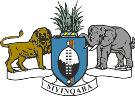 